https://mersibo.ru/«Мерсибо» - это веб-ресурс где родители вместе со своими детьми могут сыграть в онлайн-игры, которые способствуют совершенствованию речевых навыков, улучшают память и работу мозга, помогают ребенку развить словарный запас и кругозор. После регистрации предлагается широкий список бесплатных игр.https://golopuz.orgТак называется сайт с небольшим количеством ярких, понятных малышам и содержательных флеш-игр. Игры представлены в разделах "Алфавит", "Цифры", "Логические", "Внимание и память", "Пазлы". Самые очевидные плюсы сайта - игры бесплатны, а на сайте нет рекламы! Минус в явно недостаточном количестве этих игр. Впрочем, если их дозировать, как и любую деятельность ребенка за компьютером, их хватит на много увлекательных вечеров!https://chudo-udo.info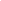 Настоящий клад развивающих материалов на любой вкус. Кроссворды и ребусы, лабиринты и прописи, скороговорки и аудиосказки, поделки и пазлы для малышей - каждый родитель найдет, чем заняться ребенку любого возраста! http://www.razvitierebenka.com/Представлен обзор развивающих игрушек и книг, рекомендаций дидактических пособий, а также описания упражнений, которые доступны для выполнения не только в домашних условиях, но и за пределами дома. На сайте много развивающих карточек и раскрасок для распечатывания.https://poskladam.ru/mozaik/Cобраны уникальные игры для обучение детей чтению. Соединяя буквы, склады и слоги, дети сами не замечают, как начинают разбираться в принципах составления и чтения слов. Сайт монетизируется за счет рекламы, поэтому родителям необходимо настраивать окно, в котором ребенок выполняет задание, прежде чем усадить малыша за монитор. Игры разработаны на flash, поэтому будут недоступны для apple-устройств.www.r-rech.ru Этот сайт посвящен развитию речи детей от рождения до 10 лет, упражнения и игры по развитию речи, которые можно использовать для маленьких детей, дошкольников, а так же и для младших школьников, выбирая только уровень  сложности занятия.